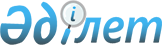 О признании утратившим силу решения Бурлинского районного маслихата "Об утверждении Правил о порядке проведения раздельных сходов местного сообщества и определения количества представителей жителей села, улицы, многоквартирного жилого дома для участия в сходе местного сообщества на территории Бурлинского района" от 29 апреля 2022 года № 17-17Решение Бурлинского районного маслихата Западно-Казахстанской области от 16 октября 2023 года № 7-6
      В соответствии с пунктом 2 статьи 27 Закона Республики Казахстан "О правовых актах" Бурлинский районный маслихат РЕШИЛ:
      1. Признать утратившим силу решение Бурлинского районного маслихата "Об утверждении Правил о порядке проведения раздельных сходов местного сообщества и определения количества представителей жителей села, улицы, многоквартирного жилого дома для участия в сходе местного сообщества на территории Бурлинского района" от 29 апреля 2022 года №17-17.
      2. Настоящее решение вводится в действие по истечении десяти календарных дней после дня его первого официального опубликования.
					© 2012. РГП на ПХВ «Институт законодательства и правовой информации Республики Казахстан» Министерства юстиции Республики Казахстан
				
      Председатель маслихата

К. Ермекбаев
